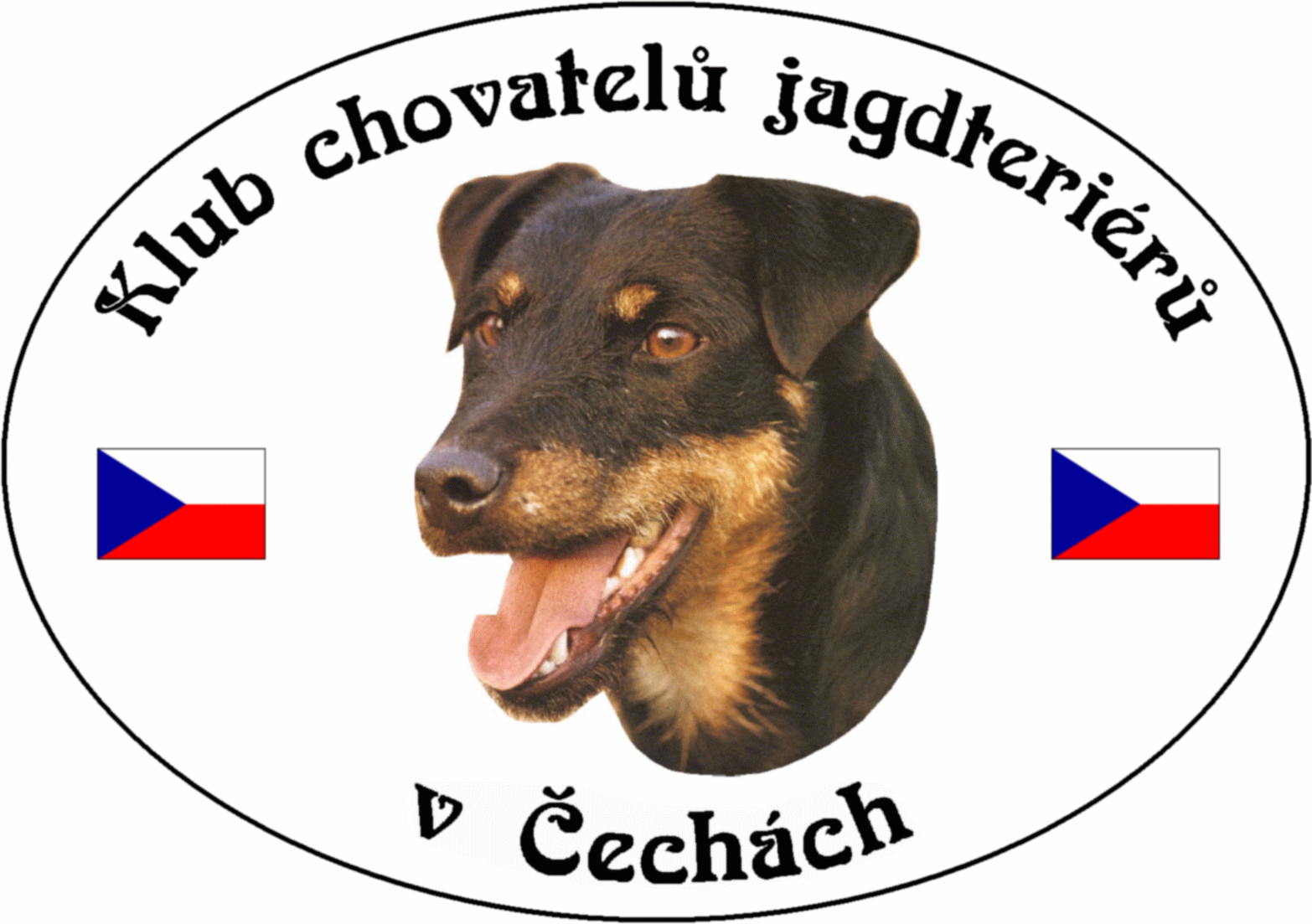 ZESEDÁNÍ  VÝBORU  KCHJgdtČPROGRAM VÝBOROVÉ SCHŮZEZahájení - Zpráva prezidenta   2) Zpráva viceprezidenta   3) Zpráva poradce pro krytí  4) Zpráva poradce pro uchovnění  5) Zpráva ekonomky a matrikářky klubu  6) Připomínky revizní komise  7) Závěr1) Prezident         Prezident klubu Josef Soukup přivítal v čase 13.20 hod výbor klubu na svém třetím letošním zasedání. Upozornil na nesrovnalosti v seznamu chovných jedinců, někteří již nežijí, někteří majitelé těchto jedinců již nejsou členy klubu atd. Zahájil diskusi ohledně novel klubových dokumentů. Navrhnul nebrat do chovu výsledky zkoušek v III.ceně - (schváleno všemi hlasy) na honičských zkouškách neuznávat hlasitost (pokud nebude prokázána na stopě) -  tento návrh nebyl schválen- 4proti/1 pro, navýšit poplatek za výběr do chovu na 500,- Kč - (schváleno všemi hlasy), poplatek za uchovnění na 200,- Kč (schváleno všemi hlasy). Výbor rozhodl všemi hlasy pro jednotný poplatek za vyšetření na PLL 1200,- Kč. Navrhl udělit bývalému poradci pro uchovnění panu Krpešovi „výtku výboru“ za nedodržení podmínek chovu a následnému uchovnění 2 jedinců kteří neměli složeny zkoušky vloh(schváleno všemi hlasy) a převzal originál vyjádření RK. Písemně udělí plnou moc panu Šebestovi v zastupování klubu ve věcech sponzorství, avšak bez uzavírání smluv mezi klubem a sponzorem.2) Viceprezident - výcvikář    Upozornil výbor na dodržování GDPR, což je nyní hlavní částí úkolu celého výboru. Přednesl počet klubových zkoušek na rok 2019 a jejich pořádání, vyjádřil se k novelám, které zpracoval pan Řezba a poprosil o jejich zapracování, vyjadřoval se rovněž k diskusím3) Poradce pro krytí   Seznámil výbor s počtem vydaných krycích listů pro rok 2018 (vydáno ke dni 29.9.2018-85 krycích listů), a přednesl návrh novely interních klubových dokumentů dle usnesení Výroční členské schůze roku 2018.(organizační řád, podmínky chovu, postup při uchovňování). Dále podal návrh podmínek odbornosti k vykonávání funkcí ve výboru klubu a návrh práce a povinostech členů výboru klubu.4) Poradce pro uchovnění   Poradce pro uchovnění se vyjadřoval k jednotlivým bodům, za sebe neměl žádných připomínek.5) Ekonomka a matrikářka    Navrhla dle žádosti schválení nového člena pana Urbánka - schváleno všemi hlasy6) Revizní komise   Zasedání výboru se zúčastnil za revizní komisi její předseda, který měl připomínky ke klubovému dění – nesoulad s podmínkami chovu při vybírání poplatku za vyšetření na PLL, nesrovnalosti v dokumentech GDPR.  7) Závěr     Prezident celé jednání ukončil v 15.00 a popřál šťastný návrat. DNE :  29.9.2018                                                                                            ZAPSAL: Petr KalašDATUM          29. Září 2018ČAS                  od 13.20 hodin                          do 15.00 hodinMÍSTO             Praha DžbánÚČASTNÍCI     Přítomni:       Josef Soukup                           prezident                          Petr Kalaš                                 viceprezident a výcvikář                          Jaroslav Řezba                        poradce chovu krytí                          Jiří Čech                                    poradce chovu uchovnění                       Ing. Magdaléna Chytrová            ekonom a matrika                             Omluveni:    Hosté :    Ing. Vlastimil Šebesta                  předseda revizní komise